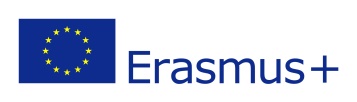 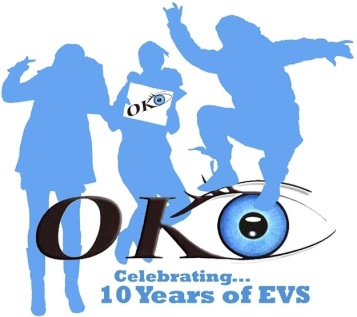 STÁŽ ZDARMA- Výzva k přihláškám – EDS, Erasmus + Německo 2017 – Volnočasové aktivityTyp projektu: 		STÁŽ ZDARMA - Evropská dobrovolná služba, ERASMUS+Místo:				NěmeckoHostitelská organizace:	Kreisjugendamt Steinfurt EUROPABÜROTermín realizace :  		1. 9. 2017 (12 měsíců) 	POŽADAVKY NA DOBROVOLNÍKA:Věk 18 - 30 Základy AJ nebo NJÚKOLY DOBROVOLNÍKA:Podílení se na jednom ze 7 různých projektů zaměřených na volnočasové aktivity.Centrum pro mládež v HopstenuCentrum pro mládež v Ladbergenu – úkolem centra je nabídnout volnočasové aktivity pro děti a mládež ve volném čase a o prázdninách. Dobrovolník se podělí o svoje zkušenosti a zážitky a bude se snažit vzbudit u dětí zájem o jinou kulturu či jiný životní styl.Centrum pro děti a mládež Bansen v Alt- Lotte – volnočasové aktivity pro děti ve věku 6-20 let.Katolické centrum pro mládež v Saerbecku Centrum pro mládež a volnočasové aktivity v městě Wespe při základní škole Westerkappeln. Projekt v organizaci, která se věnuje speciálním vzdělávacím dovednostem a metodám. Nabízí neformální vzdělávání, věnuje se různým oblastem dítěte a práce s mládeží. Dobrovolník se může podílet na tvorbě projektů, které obohatí volný čas dětí a mládeže. (Steinfurt)Projekt v městě Antl, zaměřený na památkovou péči a ochranu přírody.Pracovní doba, Benefitypracovní doba 30-35 hodin týdně (po-pá) + dovolená dva dny v měsíciubytování v hostitelské rodině nebo v bytě s ostatními dobrovolníky. K dispozici vlastní vybavená místnost, společná je kuchyň a koupelna; byt je situován v centru městadobrovolník obdrží stravné a kapesnécesta tam a zpět je hrazena, pojištění placeno z projektu, žádné další náklady nejsou!možnost účastnit se jazykového kurzuJe nutné zaslat životopis a motivační dopis na info@oko-centrum.cz.Více informací Vám poskytne: Jitka Bartošová, 777 900 818, info@oko-centrum.cz